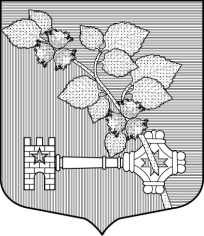 АДМИНИСТРАЦИЯ ВИЛЛОЗСКОГО ГОРОДСКОГО ПОСЕЛЕНИЯ ЛОМОНОСОВСКОГО РАЙОНАПОСТАНОВЛЕНИЕ № 497В соответствии с Жилищным кодексом Российской Федерации, Постановлением Правительства Российской Федерации от 21.12.2018 N 1616 "Об утверждении Правил определения управляющей организации для управления многоквартирным домом, в отношении которого собственниками помещений в многоквартирном доме не выбран способ управления таким домом или выбранный способ управления не реализован, не определена управляющая организация, и о внесении изменений в некоторые акты Правительства Российской Федерации", руководствуясь Положением об администрации,ПОСТАНОВЛЯЮ:Включить ООО «Квартал 47» ОГРН 1184704018938, лицензия  на осуществлениепредпринимательской деятельности по управлению многоквартирными домами № 505 от 05.02.2019 года в перечень управляющих организаций для управления многоквартирным домом, расположенного на территории Виллозского городского поселения, и в отношении которого собственниками помещений не выбран способ управления таким домом или выбранный способ управления не реализован, не определена управляющая организация.Разместить информацию в государственной информационной системе жилищно коммунального хозяйства.Врио главы администрацииВиллозского городского поселения                                               С.В. АндрееваПриложение №1 к Постановлению администрации Виллозского городского поселения от 29.10.2019г. № ______ПЕРЕЧЕНЬ УПРАВЛЯЮЩИХ ОРГАНИЗАЦИЙ ДЛЯ УПРАВЛЕНИЯ МНОГОКВАРТИРНЫМ ДОМОМ, РАСПОЛОЖЕННОГО НА ТЕРРИТОРИИ ВИЛЛОЗСКОГО ГОРОДСКОГО ПОСЕЛЕНИЯ ЛОМОНОСОВСКОГО РАЙОНА ЛЕНИНГРАДСКОЙ ОБЛАСТИ, И В ОТНОШЕНИИ КОТОРОГО СОБСТВЕННИКАМИ ПОМЕЩЕНИЙ НЕ ВЫБРАН СПОСОБ УПРАВЛЕНИЯ ТАКИМ ДОМОМ ИЛИ ВЫБРАННЫЙ СПОСОБ УПРАВЛЕНИЯ НЕ РЕАЛИЗОВАН, НЕ ОПРЕДЕЛЕНА УПРАВЛЯЮЩАЯ ОРГАНИЗАЦИЯот 29.10.2019 годагородской поселок ВиллозиО включении ООО «Квартал 47» ОГРН 1184704018938 в перечень управляющих организаций для управления многоквартирным домом, расположенного на территории Виллозского городского поселения Ломоносовского района Ленинградской области, и в отношении которого собственниками помещений не выбран способ управления таким домом или выбранный способ управления не реализован, не определена управляющая организация№п/пПолное и сокращенное наименование управляющей организации,ОГРНДата включения в переченьНомер и дата лицензии на осуществлениепредпринимательской деятельности по управлениюмногоквартирными домами1Общество с ограниченной ответственностью «Квартал 47» (ООО «Квартал 47») ОГРН 118470401893829.10.2019г.№ 505 от 05.02.2019 года